Today’s ServiceApril 7, 2019Call to Worship                                                                                                                                                                                        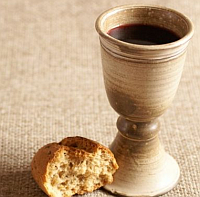 Hymn AnnouncementsPrayer RequestsMusicSermonCommunionOffering From the PastorOne of the greatest articulations of God’s love and sustaining power is: “If God is for us, who can be against us? He who did not spare His own Son, but gave Him up for us all – how will He not also, along with Him, graciously give us all things? Who shall separate us from the love of Christ? Shall trouble or hardship or persecution or famine or nakedness or danger or sword? . . . No, in all these things we are more than conquerors through Him who loved us. For I am convinced that neither death nor life, neither angels nor demons, neither the present nor the future, nor any powers, neither height nor depth, nor anything else in all creation, will be able to separate us from the love of God that is in Christ Jesus our Lord” (Romans 8:31-32, 35-39).    Rely on God as our Redeemer; trust Him as our Defender; love Him unconditionally as He loves us!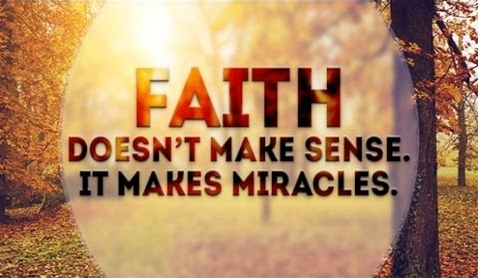 Pastor TonyChurch InformationLast Week’s giving:       $     2,259           Month to date:      $    7,343Weekly Goal:                 $        875	        Previous month:   $     4,2202019 Weekly Average: $    1,201           Monthly Goal:       $     3,500EldersTony Raker (Pastor)..……………………...........     tonyraker@yahoo.comDelmas (Moe) Ritenour   …………………………..  moemar@shentel.net Finance:  Anthony Sinecoff…………………………..  sinecoff@gmail.com                 Linda Fraley ………………………………..  lindaf12@shentel.net Media:  Rob Moses & Scott TuckerBulletin: Rob Moses ……………….  admin@graceevfreechurchva.org Breakfast: Tammy Copeland ……….…tammyscopeland@gmail.comAdult Sunday School 9:45 am……………………………………..  Linda Fraley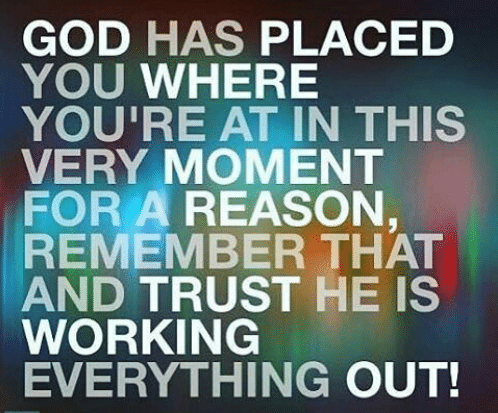 Grace Evangelical Free Church718 E Queen Street, Strasburg, VA 22657,     540-465-4744 msg ph  https://graceevfreechurchva.orgPlease turn off or mute cell phonesNotes: 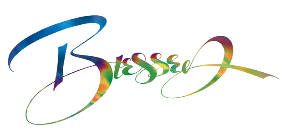 Next Breakfast is April 20th 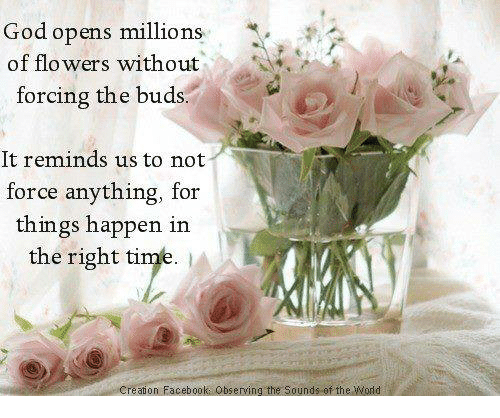 